2021 Loon Observations on Jack Lake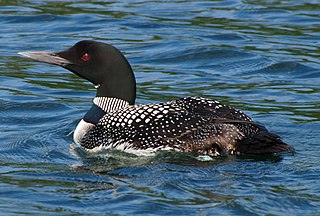 Summary Prepared by Steven KerrJack Lake AssociationDecember 2021Suggested Citation: Kerr, S. J. 2021. 2021 Loon Observations on Jack Lake. Jack Lake Association. Apsley, Ontario. 3 p + appendicesCover photo: GoogleIntroductionThe Canada Lakes Loon Survey (CLLS) was initiated in 1981. Over the past forty years more than 4,000 volunteers have monitored common loons on over 4,500 inland lakes across southern Canada (Bianchini et al. 2021).This report summarizes loon observations on Jack Lake during the 2021 season and represents a contribution to the Canada Lakes Loon Survey.  Information presented represents individual observations as well as observations recorded during four lakewide surveys.2021 Loon ObservationsThe first loons reported in the spring of 2021 occurred during the first week of April (Table 1).  It is believed that, of eight pairs of adult loons, six pairs actually nested.  Nesting occurred during the month of June with observed hatching dates occurring in late June. Based on observations recorded during lakewide surveys (Table 2), eight young-of-year successfully hatched.  No mortality of adults or young-of-year was recorded in 2021.Table 1. A summary of key loon observations from Jack Lake in 2021.Table 2. Results of 2021 lakewide loon surveys on Jack Lake.1.Comparison with Earlier SurveysJack Lake volunteers have participated in the Canada Lakes Loon Survey since 1982 (Table 3).  Results have varied considerably over the years.  During years when the entire lake was surveyed, the number of nesting pairs has ranged from one to eight while the number of large young-of-year in any season has ranged from 0 to 9 loons.Table 3.  Comparison of 2021 loon observations on Jack Lake with previous years.2.AcknowledgementsVolunteers who participated in lakewide surveys as well as reporting miscellaneous observations during the 2021 season included (listed alphabetically):  Beth Brooks, Karen Calberry, Paul Campbell, Dennis Davenport, Ruth Davenport, Mary Derks, Neil Freeman, Rebecca Gardiner, Amanda Gray, Ashley Herren, Dave Hoyle, Sheelagh Hysenaj, Mike Jensen, Steven Kerr, Neil Lanz,   David Lean, Martha Lee, Debi Lehman, Gaye McDonald, Marlo McQuaker, Kristina Nicholl, Adam Pender, Patti Phillips, Constance Strange, Terry Walsh, Pat Ward, and Christina Welton.. ReferencesBianchini, K., D. C. Tozer, R. Alvo, S. P. Bhavsar, and M. L. Mallory. 2021. Canadian Lakes 	Loon Survey: Celebrating 40 years of conservation, research, and monitoring. Birds 	Studies Canada, Port Rowan, Ontario, Canada. 30 p.3.Appendix 1.  Loon observations on Jack Lake in 2020.ParameterObservation(s)Arrival date(s)April 6Number of successful nesting pairs6Reproductive success8 young-of-yearAbandoned nestsNone observedObserved hatching date(s)Late JuneLoon mortalityNone observedAdult flocking (pre migration) datesMid AugustJuvenile migration datesNot recordedSurvey Date# of Adult Pairs# of Young-of-Year# Single AdultsJune 20609July 18867August 22765September 195810Year% of Lake SurveyedNumber of Breeding PairsNumber of Large Young198255%511983Unknown8319840%--19850%--198625%54198710%111988100%10198980%221990100%100199110%121992100%101993100%Unknown3199420%45199540%44199655%43199737%Unknown1199815%Unknown3199960%Unknown5200020%Unknown3200125%23200225%23200330%2320040%--200510%1Unknown200630%2Unknown200760%3Unknown200840%33200960%31201040%22201140%42201240%332013100%532014100%342015100%642016100%442017100%482018100%762019100%792020100%5-832021100%68DateTime of DayLocationObservationObserver(s)Misc. CommentsApril 6UnknownNot reportedOne adult loonTerry Walsh-April 7UnknownCentre BayOne adult loonDavid Lean-April 9UnknownNot reportedOne pair of adult loonsKaren CalberryApril 10UnknownRathbun BayOne adult loonRuth Davenport-April 11UnknownNot reportedOne adult loonMary DerksPhotos takenApril 14UnknownSheeps IslandOne pair of adult loons.Mary Derks-April 18Mid dayBrooks BayOne pair of adult loonsSheelagh Hysenaj-April 18Mid dayBowers BayOne pair of adult loonsSheelagh Hysenaj-April 18Mid dayHatton BayOne pair of adult loonsSheelagh Hysenaj-April 18AfternoonLong BayOne adult loonSheelagh Hysenaj-April 18AfternoonWilliams BayOne adult loonSheelagh Hysenaj-April 18EveningHatton BayOne pair of adult loonsBeth Brooks-April 22Mid daySharpe’s BayOne pair of adult loonsMarlo McQuaker-April 24UnknownSheeps BayOne adult loonPaul Campbell-April 24UnknownRathbun BayOne pair of adult loonsRuth Davenport-April 26AfternoonCallahan BayOne pair of adult loonsMartha Lee-May 3MorningSheeps BayOne pair of adult loons displaying mating behaviourPaul Campbell-June 6MorningSharpe’s BayOne pair of adult loons and one single adult loonPatty Phillips-DateTime of DayLocationObservationObserver(s)Misc. CommentsJune 20MorningEntire LakeSix pair of adult loons and nine single adult loons.Several volunteersLakewide surveyJune 21UnknownRedmond Bay (east shore)One pair of adults with two young-of-yearJayrene Thompson-June 22UnknownBrooks BayOne pair of adults with one young-of-yearSheelagh Hysenaj-June 24AfternoonRathbun BayOne adult loonSteven KerrLoon stayed in the bay all afternoonJune 26UnknownBrooks BayTwo young-of-yearDebi Lehman-June 27UnknownSheeps BayTwo young-of-yearRebecca Gardiner-July 5UnknownNot reportedOne adult and two young-of-yearNeil Freeman-July 5UnknownWilliams BayTwo young-of-yearMike Jensen-July 6AfternoonNarrowsThree adult loonsSteven Kerr-July 10UnknownSheeps BayTwo adult loons and two young-of-yearPaul Campbell-July 11UnknownBrooks BayTwo adult loons and two young-of-yearConstance Strange-July 11All daySheeps BayTwo adult loons and two young-of-yearMary Derks-July 12MorningJackson BayTwo adult loons and one young-of-yearKristina Nicoll-July 17AfternoonRedmond Bay(south end)One adult loonSteven Kerr-July 17AfternoonBrooks BayOne adult loon and two young-of-yearSteven Kerr-July 17AfternoonRobbins BayTwo adult loonsSteven Kerr-July 18MorningEntire lakeEight pair of adult loons, seven single adults and five young-of-yearSeveral volunteers-DateTime of DayLocationObservationObserver(s)Misc. CommentsJuly 23AfternoonSheeps BayTwo adult loonsSteven Kerr-July 23AfternoonSheeps BayOne single adult loonSteven Kerr-July 23AfternoonCentre (Bass) BayOne pair of adult loonsSteven Kerr-July 23AfternoonCentre (Bass) BayOne single adult loonSteven Kerr-July 23AfternoonRathbun BayOne single adult loonSteven Kerr-July 24AfternoonRobbins BayOne pair of adult loonsSteven Kerr-July 24Afternoon Rathbun BayOne pair of adult loonsSteven Kerr-July 24UnknownSheeps BayTwo loon young-of-yearNeill Lanz-July 25UnknownNarrowsOne large adult loonNeill Lanz-July 30AfternoonCentre BayThree single adult loonsSteven KerrJuly 30AfternoonEast BayOne single adultSteven Kerr-July 31MorningRathbun BayThree single adult loonsSteven Kerr-July 31AfternoonEast BayOne pair of adult loonsSteven Kerr-August 7AfternoonRathbun BayOne single adultRuth Davenport-August 8MorningRathbun BayOne single adultSteven Kerr-August 8MorningRobbins BayOne pair of adult loonsDave HoyleAugust 8MorningSharpe’s Bay (north end)One pair of adults and one young-of-yearChristina WeltonPhoto takenAugust 14AfternoonRathbun BayOne adult loonSteven Kerr-August 15MorningRathbun BayOne adult loonSteven Kerr-DateTime of DayLocationObservationObserver(s)Misc. CommentsAugust 15EveningSheeps BayOne pair of adults with two young-of-yearAdam PenderPhoto takenAugust 16AfternoonSheeps BayOne adult loonSteven Kerr-August 16AfternoonRathbun BayOne pair of adultsSteven Kerr-August 16AfternoonWilliams BayTwo adults and one large young-of-yearSteven Kerr-August 16AfternoonRathbun BayFour adult loonsRuth Davenport-August 16AfternoonSheeps BayTwo adults and two young-of-yearRuth Davenport-August 16AfternoonBrooks BayOne adult and two young-of-yearRuth Davenport-August 16AfternoonCallahan BayOne adult loon which appeared to be in distress.Ashley HerrenVideo takenAugust 16EveningHurricane PontSeven adult loons in a flock.Dennis and Ruth Davenport-August 16UnknownCentre BayFive adult loons in a flockPat Ward-August 18AfternoonRathbun BayOne adult loonSteven Kerr-August 20UnknownBrooks BayTwo loons (age unknown)Amanda Gray-August 21UnknownRathbun BayOne adult loonSteven Kerr-August 21UnknownBrooks BayOne young-of-the-year loonSteven Kerr-August 21Unknown Centre BayOne adult loonSteven Kerr-August 22MorningEntire lakeSeven pair of adults, eight single adults and seven young-of-the-yearSeveral volunteers-August 22UnknownRathbun BayOne pair of adult loonsSteven Kerr-August 23MorningRathbun BayOne adult loonSteven Kerr-August 30AfternoonRathbun BayOne adult loonSteven Kerr-DateTime of DayLocationObservationObserver(s)Misc. CommentsSeptember 1MorningRathbun BayOne pair of adult loonsSteven Kerr-September 3AfternoonBrooks BayOne large young-of-the-yearSteven Kerr-September 3AfternoonRobbins BayOne pair of adult loonsSteven Kerr-September 4MorningRathbun BayOne pair of adult loonsSteven Kerr-September 11MorningRathbun BayOne single adult loonSteven Kerr-September 11AfternoonRathbun BayOne pair of adult loonsSteven Kerr-September 17AfternoonRathbun BayOne single adult loon.Steven Kerr-September 17AfternoonSouth end of narrowsOne single adult loonSteven Kerr-September 18MorningRathbun BayOne pair of adult loonsSteven Kerr-September 18 MorningBrooks BayOne single juvenile loon.Steven Kerr-September 19MorningEntire lakeFive pairs of adults, ten single adults and eight young-of the-year.Several volunteers-September 24AfternoonRathbun BayOne adult and one juvenile loonRuth Davenport-September 25AfternoonCentre BayOne adult and one juvenile loonSteven Kerr-September 25AfternoonCentre BayOne adult loonSteven Kerr-September 25AfternoonBrooks BayOne adult and one juvenile loonSteven KerrSeptember 25AfternoonRobbins BayFour adult loonsSteven Kerr-September 25EveningRathbun BayOne adult loonSteven Kerr-DateTime of DayLocationObservationObserver(s)Misc. CommentsOctober 13-14All DayEast Bay and Rathbun BayTwo loonsGaye McDonaldThere are two loons in and around Robbins and East Bay. One of them has been emitting a low and steady call every twenty seconds all day today and some of yesterday.October 25UnknownWest end of Sheeps BayOne adult and one young-of-yearPaul Campbell-